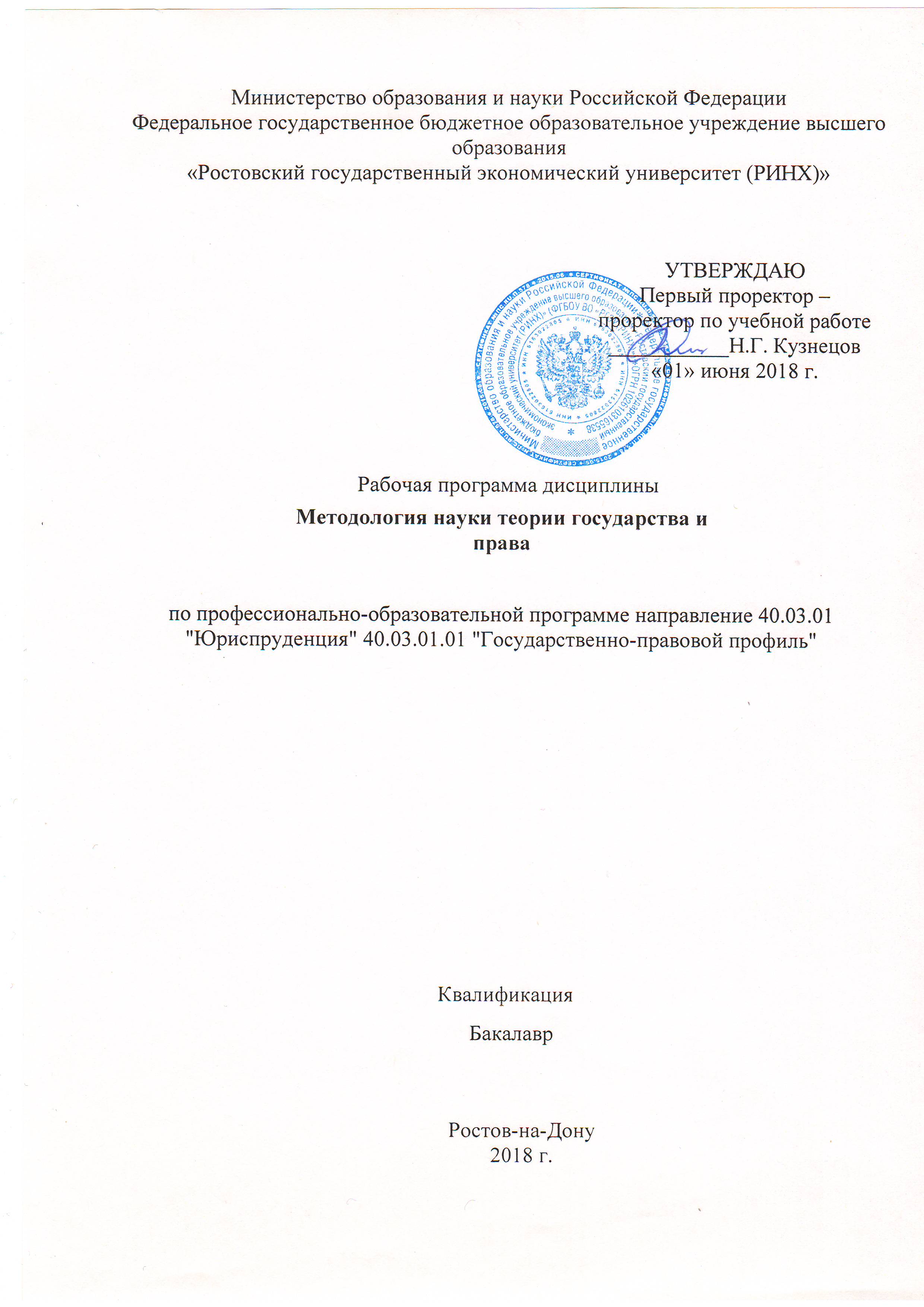 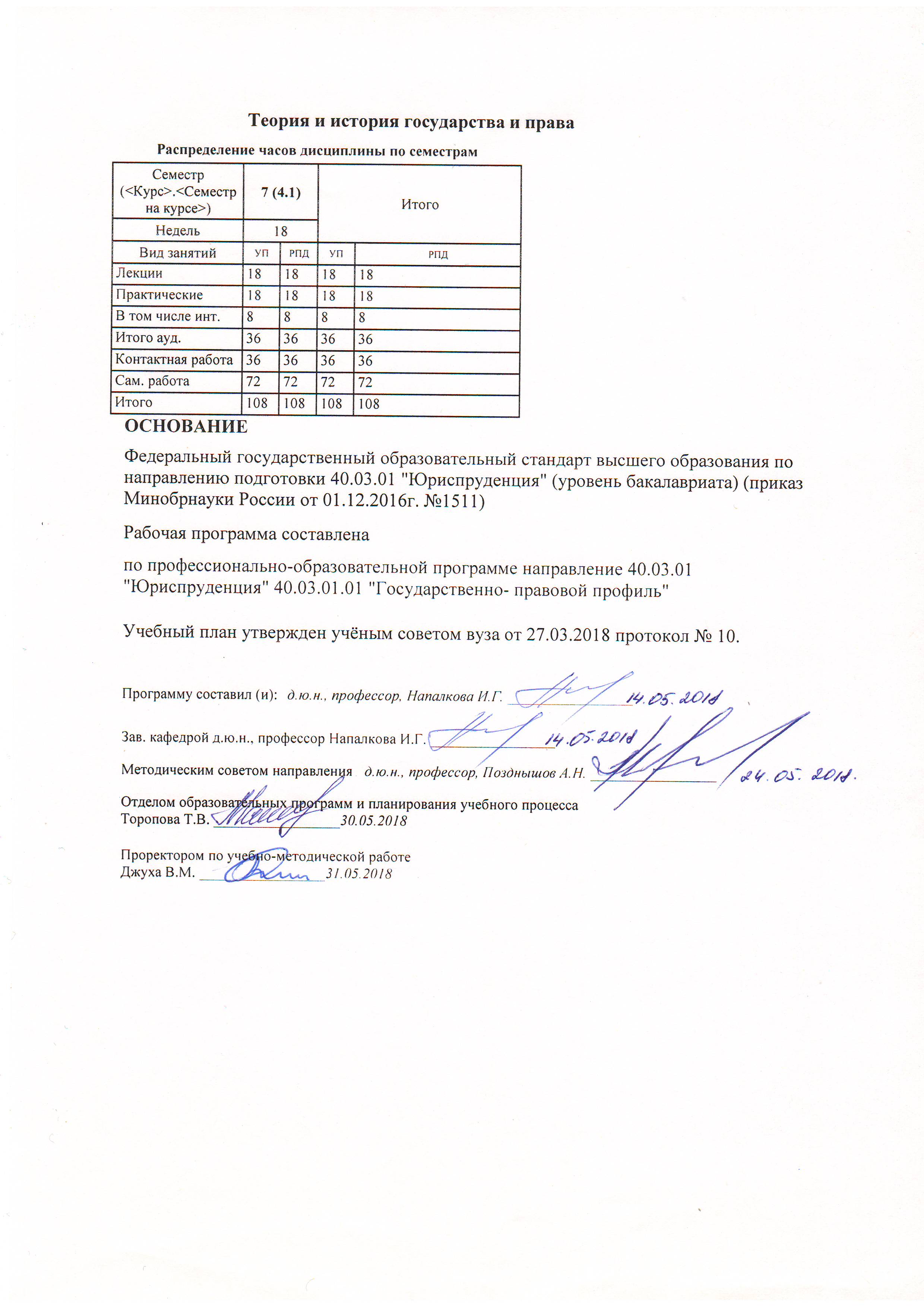 стр. 3Визирование РПД для исполнения в очередном учебном годуВизирование РПД для исполнения в очередном учебном годуВизирование РПД для исполнения в очередном учебном годуВизирование РПД для исполнения в очередном учебном годуОтдел образовательных программ и планирования учебного процесса Торопова Т.В.Отдел образовательных программ и планирования учебного процесса Торопова Т.В.Отдел образовательных программ и планирования учебного процесса Торопова Т.В.Отдел образовательных программ и планирования учебного процесса Торопова Т.В.Отдел образовательных программ и планирования учебного процесса Торопова Т.В.Отдел образовательных программ и планирования учебного процесса Торопова Т.В.Отдел образовательных программ и планирования учебного процесса Торопова Т.В.Рабочая программа пересмотрена, обсуждена и одобрена дляисполнения в 2019-2020 учебном году на заседанииРабочая программа пересмотрена, обсуждена и одобрена дляисполнения в 2019-2020 учебном году на заседанииРабочая программа пересмотрена, обсуждена и одобрена дляисполнения в 2019-2020 учебном году на заседанииРабочая программа пересмотрена, обсуждена и одобрена дляисполнения в 2019-2020 учебном году на заседаниикафедрыкафедрыкафедрыкафедрыкафедрыкафедрыкафедрыкафедрыкафедрыкафедрыкафедрыкафедрыкафедрыкафедрыкафедрыкафедрыТеория и история государства и праваТеория и история государства и праваТеория и история государства и праваТеория и история государства и праваТеория и история государства и праваТеория и история государства и праваТеория и история государства и праваТеория и история государства и праваТеория и история государства и праваТеория и история государства и праваЗав. кафедрой д.ю.н., профессор Напалкова И.Г. _________________Зав. кафедрой д.ю.н., профессор Напалкова И.Г. _________________Зав. кафедрой д.ю.н., профессор Напалкова И.Г. _________________Зав. кафедрой д.ю.н., профессор Напалкова И.Г. _________________Зав. кафедрой д.ю.н., профессор Напалкова И.Г. _________________Зав. кафедрой д.ю.н., профессор Напалкова И.Г. _________________Зав. кафедрой д.ю.н., профессор Напалкова И.Г. _________________Зав. кафедрой д.ю.н., профессор Напалкова И.Г. _________________Зав. кафедрой д.ю.н., профессор Напалкова И.Г. _________________Зав. кафедрой д.ю.н., профессор Напалкова И.Г. _________________Зав. кафедрой д.ю.н., профессор Напалкова И.Г. _________________Программу составил (и):Программу составил (и):д.ю.н., профессор, Напалкова И.Г. _________________д.ю.н., профессор, Напалкова И.Г. _________________д.ю.н., профессор, Напалкова И.Г. _________________д.ю.н., профессор, Напалкова И.Г. _________________д.ю.н., профессор, Напалкова И.Г. _________________д.ю.н., профессор, Напалкова И.Г. _________________д.ю.н., профессор, Напалкова И.Г. _________________д.ю.н., профессор, Напалкова И.Г. _________________д.ю.н., профессор, Напалкова И.Г. _________________Программу составил (и):Программу составил (и):д.ю.н., профессор, Напалкова И.Г. _________________д.ю.н., профессор, Напалкова И.Г. _________________д.ю.н., профессор, Напалкова И.Г. _________________д.ю.н., профессор, Напалкова И.Г. _________________д.ю.н., профессор, Напалкова И.Г. _________________д.ю.н., профессор, Напалкова И.Г. _________________д.ю.н., профессор, Напалкова И.Г. _________________д.ю.н., профессор, Напалкова И.Г. _________________д.ю.н., профессор, Напалкова И.Г. _________________Визирование РПД для исполнения в очередном учебном годуВизирование РПД для исполнения в очередном учебном годуВизирование РПД для исполнения в очередном учебном годуВизирование РПД для исполнения в очередном учебном годуОтдел образовательных программ и планирования учебного процесса Торопова Т.В.Отдел образовательных программ и планирования учебного процесса Торопова Т.В.Отдел образовательных программ и планирования учебного процесса Торопова Т.В.Отдел образовательных программ и планирования учебного процесса Торопова Т.В.Отдел образовательных программ и планирования учебного процесса Торопова Т.В.Отдел образовательных программ и планирования учебного процесса Торопова Т.В.Отдел образовательных программ и планирования учебного процесса Торопова Т.В.Рабочая программа пересмотрена, обсуждена и одобрена дляисполнения в 2020-2021 учебном году на заседанииРабочая программа пересмотрена, обсуждена и одобрена дляисполнения в 2020-2021 учебном году на заседанииРабочая программа пересмотрена, обсуждена и одобрена дляисполнения в 2020-2021 учебном году на заседанииРабочая программа пересмотрена, обсуждена и одобрена дляисполнения в 2020-2021 учебном году на заседанииРабочая программа пересмотрена, обсуждена и одобрена дляисполнения в 2020-2021 учебном году на заседанииРабочая программа пересмотрена, обсуждена и одобрена дляисполнения в 2020-2021 учебном году на заседанииРабочая программа пересмотрена, обсуждена и одобрена дляисполнения в 2020-2021 учебном году на заседанииРабочая программа пересмотрена, обсуждена и одобрена дляисполнения в 2020-2021 учебном году на заседанииРабочая программа пересмотрена, обсуждена и одобрена дляисполнения в 2020-2021 учебном году на заседанииРабочая программа пересмотрена, обсуждена и одобрена дляисполнения в 2020-2021 учебном году на заседанииРабочая программа пересмотрена, обсуждена и одобрена дляисполнения в 2020-2021 учебном году на заседаниикафедрыкафедрыкафедрыкафедрыкафедрыкафедрыкафедрыкафедрыТеория и история государства и праваТеория и история государства и праваТеория и история государства и праваТеория и история государства и праваТеория и история государства и праваТеория и история государства и праваТеория и история государства и праваТеория и история государства и праваТеория и история государства и праваТеория и история государства и праваЗав. кафедрой д.ю.н., профессор Напалкова И.Г. _________________Зав. кафедрой д.ю.н., профессор Напалкова И.Г. _________________Зав. кафедрой д.ю.н., профессор Напалкова И.Г. _________________Зав. кафедрой д.ю.н., профессор Напалкова И.Г. _________________Зав. кафедрой д.ю.н., профессор Напалкова И.Г. _________________Зав. кафедрой д.ю.н., профессор Напалкова И.Г. _________________Зав. кафедрой д.ю.н., профессор Напалкова И.Г. _________________Зав. кафедрой д.ю.н., профессор Напалкова И.Г. _________________Зав. кафедрой д.ю.н., профессор Напалкова И.Г. _________________Зав. кафедрой д.ю.н., профессор Напалкова И.Г. _________________Зав. кафедрой д.ю.н., профессор Напалкова И.Г. _________________Программу составил (и):Программу составил (и):Программу составил (и):д.ю.н., профессор, Напалкова И.Г. _________________д.ю.н., профессор, Напалкова И.Г. _________________д.ю.н., профессор, Напалкова И.Г. _________________д.ю.н., профессор, Напалкова И.Г. _________________д.ю.н., профессор, Напалкова И.Г. _________________д.ю.н., профессор, Напалкова И.Г. _________________д.ю.н., профессор, Напалкова И.Г. _________________д.ю.н., профессор, Напалкова И.Г. _________________Визирование РПД для исполнения в очередном учебном годуВизирование РПД для исполнения в очередном учебном годуВизирование РПД для исполнения в очередном учебном годуВизирование РПД для исполнения в очередном учебном годуОтдел образовательных программ и планирования учебного процесса Торопова Т.В.Отдел образовательных программ и планирования учебного процесса Торопова Т.В.Отдел образовательных программ и планирования учебного процесса Торопова Т.В.Отдел образовательных программ и планирования учебного процесса Торопова Т.В.Отдел образовательных программ и планирования учебного процесса Торопова Т.В.Отдел образовательных программ и планирования учебного процесса Торопова Т.В.Отдел образовательных программ и планирования учебного процесса Торопова Т.В.Рабочая программа пересмотрена, обсуждена и одобрена дляисполнения в 2021-2022 учебном году на заседанииРабочая программа пересмотрена, обсуждена и одобрена дляисполнения в 2021-2022 учебном году на заседанииРабочая программа пересмотрена, обсуждена и одобрена дляисполнения в 2021-2022 учебном году на заседанииРабочая программа пересмотрена, обсуждена и одобрена дляисполнения в 2021-2022 учебном году на заседанииРабочая программа пересмотрена, обсуждена и одобрена дляисполнения в 2021-2022 учебном году на заседанииРабочая программа пересмотрена, обсуждена и одобрена дляисполнения в 2021-2022 учебном году на заседанииРабочая программа пересмотрена, обсуждена и одобрена дляисполнения в 2021-2022 учебном году на заседанииРабочая программа пересмотрена, обсуждена и одобрена дляисполнения в 2021-2022 учебном году на заседанииРабочая программа пересмотрена, обсуждена и одобрена дляисполнения в 2021-2022 учебном году на заседанииРабочая программа пересмотрена, обсуждена и одобрена дляисполнения в 2021-2022 учебном году на заседанииРабочая программа пересмотрена, обсуждена и одобрена дляисполнения в 2021-2022 учебном году на заседаниикафедрыкафедрыкафедрыкафедрыкафедрыкафедрыкафедрыкафедрыТеория и история государства и праваТеория и история государства и праваТеория и история государства и праваТеория и история государства и праваТеория и история государства и праваТеория и история государства и праваТеория и история государства и праваТеория и история государства и праваТеория и история государства и праваТеория и история государства и праваЗав. кафедрой д.ю.н., профессор Напалкова И.Г. _________________Зав. кафедрой д.ю.н., профессор Напалкова И.Г. _________________Зав. кафедрой д.ю.н., профессор Напалкова И.Г. _________________Зав. кафедрой д.ю.н., профессор Напалкова И.Г. _________________Зав. кафедрой д.ю.н., профессор Напалкова И.Г. _________________Зав. кафедрой д.ю.н., профессор Напалкова И.Г. _________________Зав. кафедрой д.ю.н., профессор Напалкова И.Г. _________________Зав. кафедрой д.ю.н., профессор Напалкова И.Г. _________________Зав. кафедрой д.ю.н., профессор Напалкова И.Г. _________________Зав. кафедрой д.ю.н., профессор Напалкова И.Г. _________________Зав. кафедрой д.ю.н., профессор Напалкова И.Г. _________________Программу составил (и):Программу составил (и):Программу составил (и):д.ю.н., профессор, Напалкова И.Г. _________________д.ю.н., профессор, Напалкова И.Г. _________________д.ю.н., профессор, Напалкова И.Г. _________________д.ю.н., профессор, Напалкова И.Г. _________________д.ю.н., профессор, Напалкова И.Г. _________________д.ю.н., профессор, Напалкова И.Г. _________________д.ю.н., профессор, Напалкова И.Г. _________________д.ю.н., профессор, Напалкова И.Г. _________________Визирование РПД для исполнения в очередном учебном годуВизирование РПД для исполнения в очередном учебном годуВизирование РПД для исполнения в очередном учебном годуВизирование РПД для исполнения в очередном учебном годуОтдел образовательных программ и планирования учебного процесса Торопова Т.В.Отдел образовательных программ и планирования учебного процесса Торопова Т.В.Отдел образовательных программ и планирования учебного процесса Торопова Т.В.Отдел образовательных программ и планирования учебного процесса Торопова Т.В.Отдел образовательных программ и планирования учебного процесса Торопова Т.В.Отдел образовательных программ и планирования учебного процесса Торопова Т.В.Отдел образовательных программ и планирования учебного процесса Торопова Т.В.Рабочая программа пересмотрена, обсуждена и одобрена дляисполнения в 2022-2023 учебном году на заседанииРабочая программа пересмотрена, обсуждена и одобрена дляисполнения в 2022-2023 учебном году на заседанииРабочая программа пересмотрена, обсуждена и одобрена дляисполнения в 2022-2023 учебном году на заседанииРабочая программа пересмотрена, обсуждена и одобрена дляисполнения в 2022-2023 учебном году на заседанииРабочая программа пересмотрена, обсуждена и одобрена дляисполнения в 2022-2023 учебном году на заседанииРабочая программа пересмотрена, обсуждена и одобрена дляисполнения в 2022-2023 учебном году на заседанииРабочая программа пересмотрена, обсуждена и одобрена дляисполнения в 2022-2023 учебном году на заседанииРабочая программа пересмотрена, обсуждена и одобрена дляисполнения в 2022-2023 учебном году на заседанииРабочая программа пересмотрена, обсуждена и одобрена дляисполнения в 2022-2023 учебном году на заседанииРабочая программа пересмотрена, обсуждена и одобрена дляисполнения в 2022-2023 учебном году на заседанииРабочая программа пересмотрена, обсуждена и одобрена дляисполнения в 2022-2023 учебном году на заседаниикафедрыкафедрыкафедрыкафедрыкафедрыкафедрыкафедрыкафедрыТеория и история государства и праваТеория и история государства и праваТеория и история государства и праваТеория и история государства и праваТеория и история государства и праваТеория и история государства и праваТеория и история государства и праваТеория и история государства и праваТеория и история государства и праваТеория и история государства и праваЗав. кафедрой д.ю.н., профессор Напалкова И.Г. _________________Зав. кафедрой д.ю.н., профессор Напалкова И.Г. _________________Зав. кафедрой д.ю.н., профессор Напалкова И.Г. _________________Зав. кафедрой д.ю.н., профессор Напалкова И.Г. _________________Зав. кафедрой д.ю.н., профессор Напалкова И.Г. _________________Зав. кафедрой д.ю.н., профессор Напалкова И.Г. _________________Зав. кафедрой д.ю.н., профессор Напалкова И.Г. _________________Зав. кафедрой д.ю.н., профессор Напалкова И.Г. _________________Зав. кафедрой д.ю.н., профессор Напалкова И.Г. _________________Зав. кафедрой д.ю.н., профессор Напалкова И.Г. _________________Зав. кафедрой д.ю.н., профессор Напалкова И.Г. _________________Программу составил (и):Программу составил (и):Программу составил (и):д.ю.н., профессор, Напалкова И.Г. _________________д.ю.н., профессор, Напалкова И.Г. _________________д.ю.н., профессор, Напалкова И.Г. _________________д.ю.н., профессор, Напалкова И.Г. _________________д.ю.н., профессор, Напалкова И.Г. _________________д.ю.н., профессор, Напалкова И.Г. _________________д.ю.н., профессор, Напалкова И.Г. _________________д.ю.н., профессор, Напалкова И.Г. _________________УП: 40.03.01.01_1.plxУП: 40.03.01.01_1.plxУП: 40.03.01.01_1.plxУП: 40.03.01.01_1.plxстр. 41. ЦЕЛИ ОСВОЕНИЯ ДИСЦИПЛИНЫ1. ЦЕЛИ ОСВОЕНИЯ ДИСЦИПЛИНЫ1. ЦЕЛИ ОСВОЕНИЯ ДИСЦИПЛИНЫ1. ЦЕЛИ ОСВОЕНИЯ ДИСЦИПЛИНЫ1. ЦЕЛИ ОСВОЕНИЯ ДИСЦИПЛИНЫ1. ЦЕЛИ ОСВОЕНИЯ ДИСЦИПЛИНЫ1.11.1Цели: 1.усвоить комплекс общих знаний о государственно-правовых явлениях 2.получить представления об основных категориях, отражающих особые свойства государства и права 3. уяснить значение общетеоретических знаний для последующей практической деятельности.Цели: 1.усвоить комплекс общих знаний о государственно-правовых явлениях 2.получить представления об основных категориях, отражающих особые свойства государства и права 3. уяснить значение общетеоретических знаний для последующей практической деятельности.Цели: 1.усвоить комплекс общих знаний о государственно-правовых явлениях 2.получить представления об основных категориях, отражающих особые свойства государства и права 3. уяснить значение общетеоретических знаний для последующей практической деятельности.Цели: 1.усвоить комплекс общих знаний о государственно-правовых явлениях 2.получить представления об основных категориях, отражающих особые свойства государства и права 3. уяснить значение общетеоретических знаний для последующей практической деятельности.1.21.2Задачи:1.изучить методологические основы научного понимания  государственно-правовых явлений; закономерности исторического движения и функционирования государства и права; взаимосвязь государства, права и иных сфер жизни общества и человека 2.сформировать понятийный и категориальный аппарат современной юридической науки 3.изучить эволюцию и соотношение современных государственных и правовых систем, знать основные проблемы современного понимания государства и права 4.изучить общую характеристику современных политико-правовых доктринЗадачи:1.изучить методологические основы научного понимания  государственно-правовых явлений; закономерности исторического движения и функционирования государства и права; взаимосвязь государства, права и иных сфер жизни общества и человека 2.сформировать понятийный и категориальный аппарат современной юридической науки 3.изучить эволюцию и соотношение современных государственных и правовых систем, знать основные проблемы современного понимания государства и права 4.изучить общую характеристику современных политико-правовых доктринЗадачи:1.изучить методологические основы научного понимания  государственно-правовых явлений; закономерности исторического движения и функционирования государства и права; взаимосвязь государства, права и иных сфер жизни общества и человека 2.сформировать понятийный и категориальный аппарат современной юридической науки 3.изучить эволюцию и соотношение современных государственных и правовых систем, знать основные проблемы современного понимания государства и права 4.изучить общую характеристику современных политико-правовых доктринЗадачи:1.изучить методологические основы научного понимания  государственно-правовых явлений; закономерности исторического движения и функционирования государства и права; взаимосвязь государства, права и иных сфер жизни общества и человека 2.сформировать понятийный и категориальный аппарат современной юридической науки 3.изучить эволюцию и соотношение современных государственных и правовых систем, знать основные проблемы современного понимания государства и права 4.изучить общую характеристику современных политико-правовых доктрин2. МЕСТО ДИСЦИПЛИНЫ В СТРУКТУРЕ ОБРАЗОВАТЕЛЬНОЙ ПРОГРАММЫ2. МЕСТО ДИСЦИПЛИНЫ В СТРУКТУРЕ ОБРАЗОВАТЕЛЬНОЙ ПРОГРАММЫ2. МЕСТО ДИСЦИПЛИНЫ В СТРУКТУРЕ ОБРАЗОВАТЕЛЬНОЙ ПРОГРАММЫ2. МЕСТО ДИСЦИПЛИНЫ В СТРУКТУРЕ ОБРАЗОВАТЕЛЬНОЙ ПРОГРАММЫ2. МЕСТО ДИСЦИПЛИНЫ В СТРУКТУРЕ ОБРАЗОВАТЕЛЬНОЙ ПРОГРАММЫ2. МЕСТО ДИСЦИПЛИНЫ В СТРУКТУРЕ ОБРАЗОВАТЕЛЬНОЙ ПРОГРАММЫЦикл (раздел) ООП:Цикл (раздел) ООП:Цикл (раздел) ООП:Б1.В.ДВ.02Б1.В.ДВ.02Б1.В.ДВ.022.12.1Требования к предварительной подготовке обучающегося:Требования к предварительной подготовке обучающегося:Требования к предварительной подготовке обучающегося:Требования к предварительной подготовке обучающегося:2.1.12.1.1Необходимыми условиями для успешного освоения дисциплины являются навыки, знания и умения, полученные в результате изучения дисциплин:Необходимыми условиями для успешного освоения дисциплины являются навыки, знания и умения, полученные в результате изучения дисциплин:Необходимыми условиями для успешного освоения дисциплины являются навыки, знания и умения, полученные в результате изучения дисциплин:Необходимыми условиями для успешного освоения дисциплины являются навыки, знания и умения, полученные в результате изучения дисциплин:2.1.22.1.2Римское правоРимское правоРимское правоРимское право2.1.32.1.3ПолитологияПолитологияПолитологияПолитология2.1.42.1.4Конституционное правоКонституционное правоКонституционное правоКонституционное право2.1.52.1.5История отечественного государства и праваИстория отечественного государства и праваИстория отечественного государства и праваИстория отечественного государства и права2.1.62.1.6Законодательная техника (нормография)Законодательная техника (нормография)Законодательная техника (нормография)Законодательная техника (нормография)2.1.72.1.7Юридическая техникаЮридическая техникаЮридическая техникаЮридическая техника2.1.82.1.8Теория государства иправаТеория государства иправаТеория государства иправаТеория государства иправа2.22.2Дисциплины и практики, для которых освоение данной дисциплины (модуля) необходимо как предшествующее:Дисциплины и практики, для которых освоение данной дисциплины (модуля) необходимо как предшествующее:Дисциплины и практики, для которых освоение данной дисциплины (модуля) необходимо как предшествующее:Дисциплины и практики, для которых освоение данной дисциплины (модуля) необходимо как предшествующее:2.2.12.2.1Гражданское правоГражданское правоГражданское правоГражданское право2.2.22.2.2Основные категории юридической наукиОсновные категории юридической наукиОсновные категории юридической наукиОсновные категории юридической науки2.2.32.2.3Организаци государственной власти в субектах РФОрганизаци государственной власти в субектах РФОрганизаци государственной власти в субектах РФОрганизаци государственной власти в субектах РФ3. ТРЕБОВАНИЯ К РЕЗУЛЬТАТАМ ОСВОЕНИЯ ДИСЦИПЛИНЫ3. ТРЕБОВАНИЯ К РЕЗУЛЬТАТАМ ОСВОЕНИЯ ДИСЦИПЛИНЫ3. ТРЕБОВАНИЯ К РЕЗУЛЬТАТАМ ОСВОЕНИЯ ДИСЦИПЛИНЫ3. ТРЕБОВАНИЯ К РЕЗУЛЬТАТАМ ОСВОЕНИЯ ДИСЦИПЛИНЫ3. ТРЕБОВАНИЯ К РЕЗУЛЬТАТАМ ОСВОЕНИЯ ДИСЦИПЛИНЫ3. ТРЕБОВАНИЯ К РЕЗУЛЬТАТАМ ОСВОЕНИЯ ДИСЦИПЛИНЫОПК-2:      способностью работать на благо общества и государстваОПК-2:      способностью работать на благо общества и государстваОПК-2:      способностью работать на благо общества и государстваОПК-2:      способностью работать на благо общества и государстваОПК-2:      способностью работать на благо общества и государстваОПК-2:      способностью работать на благо общества и государстваЗнать:Знать:Знать:Знать:Знать:Знать:основные методологические подходы к пониманию сущности и содержание государственно-правовых явлений, основных категорий юридической науки, способствующих к формированию достаточного уровня профессионального правосознанияосновные методологические подходы к пониманию сущности и содержание государственно-правовых явлений, основных категорий юридической науки, способствующих к формированию достаточного уровня профессионального правосознанияосновные методологические подходы к пониманию сущности и содержание государственно-правовых явлений, основных категорий юридической науки, способствующих к формированию достаточного уровня профессионального правосознанияосновные методологические подходы к пониманию сущности и содержание государственно-правовых явлений, основных категорий юридической науки, способствующих к формированию достаточного уровня профессионального правосознанияосновные методологические подходы к пониманию сущности и содержание государственно-правовых явлений, основных категорий юридической науки, способствующих к формированию достаточного уровня профессионального правосознанияУметь:Уметь:Уметь:Уметь:Уметь:Уметь:получать и распространять знания о государственно-правовых явлениях, умеет анализировать и давать оценку явлениям в государственно-правовой жизни, дискутировать по правовым вопросам и критиковать позицию правового нигилизмаполучать и распространять знания о государственно-правовых явлениях, умеет анализировать и давать оценку явлениям в государственно-правовой жизни, дискутировать по правовым вопросам и критиковать позицию правового нигилизмаполучать и распространять знания о государственно-правовых явлениях, умеет анализировать и давать оценку явлениям в государственно-правовой жизни, дискутировать по правовым вопросам и критиковать позицию правового нигилизмаполучать и распространять знания о государственно-правовых явлениях, умеет анализировать и давать оценку явлениям в государственно-правовой жизни, дискутировать по правовым вопросам и критиковать позицию правового нигилизмаполучать и распространять знания о государственно-правовых явлениях, умеет анализировать и давать оценку явлениям в государственно-правовой жизни, дискутировать по правовым вопросам и критиковать позицию правового нигилизмаВладеть:Владеть:Владеть:Владеть:Владеть:Владеть:основными юридическими категориями и конструкциями, навыками анализа государственно-правовых явленийосновными юридическими категориями и конструкциями, навыками анализа государственно-правовых явленийосновными юридическими категориями и конструкциями, навыками анализа государственно-правовых явленийосновными юридическими категориями и конструкциями, навыками анализа государственно-правовых явленийосновными юридическими категориями и конструкциями, навыками анализа государственно-правовых явленийПК-2: способностью осуществлять профессиональную деятельность на основе развитого правосознания, правового мышления и правовой культурыПК-2: способностью осуществлять профессиональную деятельность на основе развитого правосознания, правового мышления и правовой культурыПК-2: способностью осуществлять профессиональную деятельность на основе развитого правосознания, правового мышления и правовой культурыПК-2: способностью осуществлять профессиональную деятельность на основе развитого правосознания, правового мышления и правовой культурыПК-2: способностью осуществлять профессиональную деятельность на основе развитого правосознания, правового мышления и правовой культурыПК-2: способностью осуществлять профессиональную деятельность на основе развитого правосознания, правового мышления и правовой культурыЗнать:Знать:Знать:Знать:Знать:Знать:- основные закономерности взаимодействия человека и социума, направленные на формирование определенного уровня правосознания и правовой культуры общества и индивида;- основные дефиниции, формирующие базовые представления о праве и государстве, природу и сущность государства и права, основные закономерности возникновения, функционирования и развития государства и права, их сущность и функции, механизм государства, систему права;- основные характеристики, принципы, свойства, формы правового мышления. Структуру, виды, функции правосознания, элементы социальной сферы, формирующие правовую культуру общества.- основные признаки, характеризующие профессиональную юридическую деятельность как уникальную, социально- значимую деятельность.- основные закономерности взаимодействия человека и социума, направленные на формирование определенного уровня правосознания и правовой культуры общества и индивида;- основные дефиниции, формирующие базовые представления о праве и государстве, природу и сущность государства и права, основные закономерности возникновения, функционирования и развития государства и права, их сущность и функции, механизм государства, систему права;- основные характеристики, принципы, свойства, формы правового мышления. Структуру, виды, функции правосознания, элементы социальной сферы, формирующие правовую культуру общества.- основные признаки, характеризующие профессиональную юридическую деятельность как уникальную, социально- значимую деятельность.- основные закономерности взаимодействия человека и социума, направленные на формирование определенного уровня правосознания и правовой культуры общества и индивида;- основные дефиниции, формирующие базовые представления о праве и государстве, природу и сущность государства и права, основные закономерности возникновения, функционирования и развития государства и права, их сущность и функции, механизм государства, систему права;- основные характеристики, принципы, свойства, формы правового мышления. Структуру, виды, функции правосознания, элементы социальной сферы, формирующие правовую культуру общества.- основные признаки, характеризующие профессиональную юридическую деятельность как уникальную, социально- значимую деятельность.- основные закономерности взаимодействия человека и социума, направленные на формирование определенного уровня правосознания и правовой культуры общества и индивида;- основные дефиниции, формирующие базовые представления о праве и государстве, природу и сущность государства и права, основные закономерности возникновения, функционирования и развития государства и права, их сущность и функции, механизм государства, систему права;- основные характеристики, принципы, свойства, формы правового мышления. Структуру, виды, функции правосознания, элементы социальной сферы, формирующие правовую культуру общества.- основные признаки, характеризующие профессиональную юридическую деятельность как уникальную, социально- значимую деятельность.- основные закономерности взаимодействия человека и социума, направленные на формирование определенного уровня правосознания и правовой культуры общества и индивида;- основные дефиниции, формирующие базовые представления о праве и государстве, природу и сущность государства и права, основные закономерности возникновения, функционирования и развития государства и права, их сущность и функции, механизм государства, систему права;- основные характеристики, принципы, свойства, формы правового мышления. Структуру, виды, функции правосознания, элементы социальной сферы, формирующие правовую культуру общества.- основные признаки, характеризующие профессиональную юридическую деятельность как уникальную, социально- значимую деятельность.Уметь:Уметь:Уметь:Уметь:Уметь:Уметь:УП: 40.03.01.01_1.plxУП: 40.03.01.01_1.plxстр. 5- характеризовать правовое мышление и правопонимание как виды познавательной деятельности, осуществлять профессиональную практическую /познавательную деятельность по собственной инициативе;- оперировать юридическими понятиями и категориями, анализировать юридические факты и возникающие в связи с ними правовые отношения, толковать и правильно применять правовые нормы- анализировать ценностные характеристики права и их влияние на формирование общего уровня правовой культуры в обществе- представлять профессиональную деятельность юриста как совокупность уникальных стереотипов, навыков, установок, действий, решений,  характеризующих социальное и профессиональное  поведение индивида;- анализировать особенности  правового мышления, характерные для различных сфер юридической практики (толкование права, нормотворчество, правоприменения и правореализация и т.д.);- самостоятельно анализировать и осваивать новые правовые нормы;- характеризовать системное влияние  правосознания индивида на конечный результат профессиональной юридической деятельности (в правотворчестве, правоприменительной, правоохранительной, правореализационной деятельности)- характеризовать уровень правовой культуры общества в зависимости от развитости правовых ценностей;- давать оценку социальной значимостиправовых явлений и процессов с точки зрения законности и правопорядка, уважения к праву и закону;- учитывать принцип обратной связи в своей профессиональной деятельности;- формировать у окружающих положительные представления о праве посредством собственного поведения, направленного на строгое соблюдение  правовых норм.- характеризовать правовое мышление и правопонимание как виды познавательной деятельности, осуществлять профессиональную практическую /познавательную деятельность по собственной инициативе;- оперировать юридическими понятиями и категориями, анализировать юридические факты и возникающие в связи с ними правовые отношения, толковать и правильно применять правовые нормы- анализировать ценностные характеристики права и их влияние на формирование общего уровня правовой культуры в обществе- представлять профессиональную деятельность юриста как совокупность уникальных стереотипов, навыков, установок, действий, решений,  характеризующих социальное и профессиональное  поведение индивида;- анализировать особенности  правового мышления, характерные для различных сфер юридической практики (толкование права, нормотворчество, правоприменения и правореализация и т.д.);- самостоятельно анализировать и осваивать новые правовые нормы;- характеризовать системное влияние  правосознания индивида на конечный результат профессиональной юридической деятельности (в правотворчестве, правоприменительной, правоохранительной, правореализационной деятельности)- характеризовать уровень правовой культуры общества в зависимости от развитости правовых ценностей;- давать оценку социальной значимостиправовых явлений и процессов с точки зрения законности и правопорядка, уважения к праву и закону;- учитывать принцип обратной связи в своей профессиональной деятельности;- формировать у окружающих положительные представления о праве посредством собственного поведения, направленного на строгое соблюдение  правовых норм.- характеризовать правовое мышление и правопонимание как виды познавательной деятельности, осуществлять профессиональную практическую /познавательную деятельность по собственной инициативе;- оперировать юридическими понятиями и категориями, анализировать юридические факты и возникающие в связи с ними правовые отношения, толковать и правильно применять правовые нормы- анализировать ценностные характеристики права и их влияние на формирование общего уровня правовой культуры в обществе- представлять профессиональную деятельность юриста как совокупность уникальных стереотипов, навыков, установок, действий, решений,  характеризующих социальное и профессиональное  поведение индивида;- анализировать особенности  правового мышления, характерные для различных сфер юридической практики (толкование права, нормотворчество, правоприменения и правореализация и т.д.);- самостоятельно анализировать и осваивать новые правовые нормы;- характеризовать системное влияние  правосознания индивида на конечный результат профессиональной юридической деятельности (в правотворчестве, правоприменительной, правоохранительной, правореализационной деятельности)- характеризовать уровень правовой культуры общества в зависимости от развитости правовых ценностей;- давать оценку социальной значимостиправовых явлений и процессов с точки зрения законности и правопорядка, уважения к праву и закону;- учитывать принцип обратной связи в своей профессиональной деятельности;- формировать у окружающих положительные представления о праве посредством собственного поведения, направленного на строгое соблюдение  правовых норм.Владеть:Владеть:Владеть:Владеть:Владеть:- юридической терминологией, навыками работы с правовыми актами, навыками анализа различных правовых явлений, юридических фактов, правовых норм и правовых отношений, навыками профессионального общения и развития;- начальными (элементарными) навыками психолого-педагогического воздействия на окружающих с помощью правовых средств: убеждения, поощрения, наказания и т.п;- способностью взаимодействовать с людьми, окружающей средой для эффективного осуществления любой профессиональной деятельности;-  навыками выявления проблемных ситуаций в исследовании государственно-правовых явлений на основе развитого правосознания, правового мышления и правовой культуры.- навыками эффективного коммуникативного взаимодействия с окружающими;- отдельными методиками правового воспитания, включая навыки профессионального общения с  аудиторией, которые позволяют применить элементарные техники при взаимодействии с  окружающими в сфере правового  обучения, правовой пропаганды, юридической практики, самовоспитания;- навыками противостояния негативному психологическому влиянию;- навыками противостояния проявлениям коррупционного поведения.Владеть:- юридической терминологией, навыками работы с правовыми актами, навыками анализа различных правовых явлений, юридических фактов, правовых норм и правовых отношений, навыками профессионального общения и развития;- начальными (элементарными) навыками психолого-педагогического воздействия на окружающих с помощью правовых средств: убеждения, поощрения, наказания и т.п;- способностью взаимодействовать с людьми, окружающей средой для эффективного осуществления любой профессиональной деятельности;-  навыками выявления проблемных ситуаций в исследовании государственно-правовых явлений на основе развитого правосознания, правового мышления и правовой культуры.- навыками эффективного коммуникативного взаимодействия с окружающими;- отдельными методиками правового воспитания, включая навыки профессионального общения с  аудиторией, которые позволяют применить элементарные техники при взаимодействии с  окружающими в сфере правового  обучения, правовой пропаганды, юридической практики, самовоспитания;- навыками противостояния негативному психологическому влиянию;- навыками противостояния проявлениям коррупционного поведения.Владеть:- юридической терминологией, навыками работы с правовыми актами, навыками анализа различных правовых явлений, юридических фактов, правовых норм и правовых отношений, навыками профессионального общения и развития;- начальными (элементарными) навыками психолого-педагогического воздействия на окружающих с помощью правовых средств: убеждения, поощрения, наказания и т.п;- способностью взаимодействовать с людьми, окружающей средой для эффективного осуществления любой профессиональной деятельности;-  навыками выявления проблемных ситуаций в исследовании государственно-правовых явлений на основе развитого правосознания, правового мышления и правовой культуры.- навыками эффективного коммуникативного взаимодействия с окружающими;- отдельными методиками правового воспитания, включая навыки профессионального общения с  аудиторией, которые позволяют применить элементарные техники при взаимодействии с  окружающими в сфере правового  обучения, правовой пропаганды, юридической практики, самовоспитания;- навыками противостояния негативному психологическому влиянию;- навыками противостояния проявлениям коррупционного поведения.ПК-11: способностью осуществлять предупреждение правонарушений, выявлять и устранять причины и условия, способствующие их совершениюПК-11: способностью осуществлять предупреждение правонарушений, выявлять и устранять причины и условия, способствующие их совершениюПК-11: способностью осуществлять предупреждение правонарушений, выявлять и устранять причины и условия, способствующие их совершениюПК-11: способностью осуществлять предупреждение правонарушений, выявлять и устранять причины и условия, способствующие их совершениюЗнать:Знать:Знать:Знать:- виды юридической ответственности и иные правовые формы государственного принуждения в сфере правоохранительной деятельности, правовые меры, связанные с совершенствованием нормативно-правовых актов, являющихся основой для борьбы с преступностью;- методы предупреждения правонарушений: психологические и педагогические приемы, социально-экономические способы воздействия на индивида и социальную группу, меры правового принуждения и т.д.- виды юридической ответственности и иные правовые формы государственного принуждения в сфере правоохранительной деятельности, правовые меры, связанные с совершенствованием нормативно-правовых актов, являющихся основой для борьбы с преступностью;- методы предупреждения правонарушений: психологические и педагогические приемы, социально-экономические способы воздействия на индивида и социальную группу, меры правового принуждения и т.д.- виды юридической ответственности и иные правовые формы государственного принуждения в сфере правоохранительной деятельности, правовые меры, связанные с совершенствованием нормативно-правовых актов, являющихся основой для борьбы с преступностью;- методы предупреждения правонарушений: психологические и педагогические приемы, социально-экономические способы воздействия на индивида и социальную группу, меры правового принуждения и т.д.Уметь:Уметь:Уметь:Уметь:- давать оценку социальной значимости правовых явлений и процессов с точки зрения законности и правопорядка, уважения к праву и закону;- участвовать в разработке эффективных мер, направленных на соблюдение требований действующего законодательства, предупреждение  правонарушений и преступлений в отдельной сфере юридической деятельности;- прогнозировать тенденции правонарушающего поведения и преступности при оценке текущих событий современной политической жизни страны и в мире;- анализировать состояние противоправной деятельности, преступности, оценивать ее тенденции в зависимости от изменений социально-политической и экономической жизни государства, общества, отдельных городов и населенных пунктов.- давать оценку социальной значимости правовых явлений и процессов с точки зрения законности и правопорядка, уважения к праву и закону;- участвовать в разработке эффективных мер, направленных на соблюдение требований действующего законодательства, предупреждение  правонарушений и преступлений в отдельной сфере юридической деятельности;- прогнозировать тенденции правонарушающего поведения и преступности при оценке текущих событий современной политической жизни страны и в мире;- анализировать состояние противоправной деятельности, преступности, оценивать ее тенденции в зависимости от изменений социально-политической и экономической жизни государства, общества, отдельных городов и населенных пунктов.- давать оценку социальной значимости правовых явлений и процессов с точки зрения законности и правопорядка, уважения к праву и закону;- участвовать в разработке эффективных мер, направленных на соблюдение требований действующего законодательства, предупреждение  правонарушений и преступлений в отдельной сфере юридической деятельности;- прогнозировать тенденции правонарушающего поведения и преступности при оценке текущих событий современной политической жизни страны и в мире;- анализировать состояние противоправной деятельности, преступности, оценивать ее тенденции в зависимости от изменений социально-политической и экономической жизни государства, общества, отдельных городов и населенных пунктов.Владеть:Владеть:Владеть:Владеть:-  способностью планировать и проводить мероприятия ранней профилактики противоправного поведения, направленные на установление обстоятельств, отрицательно влияющих на формирование личности нарушителя;- базовыми навыками устанавливать обстоятельства, уже повлекшие совершение конкретных правонарушений;- умением  проектировать комплекс мероприятий, направленных на  предупреждение рецидива противоправного поведения.- навыками идейно-нравственного воздействия на окружающих с целью формирования у них убеждений и ценностных ориентаций, связанных с правопослушным поведением;- навыками социально-психологического воздействия на окружающих с целью подавления криминогенных тенденций и умонастроений, повышенной тревожности  в обществе в области осуществляемой профессиональной юридической деятельности;- умением прогнозировать показатели противоправной деятельности;- базовыми навыками организации работы по недопущению совершения преступлений и иных правонарушений.-  способностью планировать и проводить мероприятия ранней профилактики противоправного поведения, направленные на установление обстоятельств, отрицательно влияющих на формирование личности нарушителя;- базовыми навыками устанавливать обстоятельства, уже повлекшие совершение конкретных правонарушений;- умением  проектировать комплекс мероприятий, направленных на  предупреждение рецидива противоправного поведения.- навыками идейно-нравственного воздействия на окружающих с целью формирования у них убеждений и ценностных ориентаций, связанных с правопослушным поведением;- навыками социально-психологического воздействия на окружающих с целью подавления криминогенных тенденций и умонастроений, повышенной тревожности  в обществе в области осуществляемой профессиональной юридической деятельности;- умением прогнозировать показатели противоправной деятельности;- базовыми навыками организации работы по недопущению совершения преступлений и иных правонарушений.-  способностью планировать и проводить мероприятия ранней профилактики противоправного поведения, направленные на установление обстоятельств, отрицательно влияющих на формирование личности нарушителя;- базовыми навыками устанавливать обстоятельства, уже повлекшие совершение конкретных правонарушений;- умением  проектировать комплекс мероприятий, направленных на  предупреждение рецидива противоправного поведения.- навыками идейно-нравственного воздействия на окружающих с целью формирования у них убеждений и ценностных ориентаций, связанных с правопослушным поведением;- навыками социально-психологического воздействия на окружающих с целью подавления криминогенных тенденций и умонастроений, повышенной тревожности  в обществе в области осуществляемой профессиональной юридической деятельности;- умением прогнозировать показатели противоправной деятельности;- базовыми навыками организации работы по недопущению совершения преступлений и иных правонарушений.УП: 40.03.01.01_1.plxУП: 40.03.01.01_1.plxУП: 40.03.01.01_1.plxстр. 64. СТРУКТУРА И СОДЕРЖАНИЕ ДИСЦИПЛИНЫ (МОДУЛЯ)4. СТРУКТУРА И СОДЕРЖАНИЕ ДИСЦИПЛИНЫ (МОДУЛЯ)4. СТРУКТУРА И СОДЕРЖАНИЕ ДИСЦИПЛИНЫ (МОДУЛЯ)4. СТРУКТУРА И СОДЕРЖАНИЕ ДИСЦИПЛИНЫ (МОДУЛЯ)4. СТРУКТУРА И СОДЕРЖАНИЕ ДИСЦИПЛИНЫ (МОДУЛЯ)4. СТРУКТУРА И СОДЕРЖАНИЕ ДИСЦИПЛИНЫ (МОДУЛЯ)4. СТРУКТУРА И СОДЕРЖАНИЕ ДИСЦИПЛИНЫ (МОДУЛЯ)4. СТРУКТУРА И СОДЕРЖАНИЕ ДИСЦИПЛИНЫ (МОДУЛЯ)4. СТРУКТУРА И СОДЕРЖАНИЕ ДИСЦИПЛИНЫ (МОДУЛЯ)4. СТРУКТУРА И СОДЕРЖАНИЕ ДИСЦИПЛИНЫ (МОДУЛЯ)Код занятияНаименование разделов и тем /вид занятия/Семестр / КурсСеместр / КурсЧасовКомпетен-цииЛитератураИнтре ракт.ПримечаниеПримечаниеРаздел 1. Модуль 1: «Метатеоретические проблемы науки теории государства и права»1.1Лекция №1 «Особенности предмета и объекта науки общей теории государства и права».1. Определение предмета общей теории государства и права.2. Объект общей теории государства и права и его соотношение с предметом.3. Теория государства и права в системе гуманитарного знания и в системе правоведения.4. Структура теории государства и права.5. Развитие теоретической науки о государстве и праве.6. Функции общей теории государства и права./Лек/774ПК-2 ПК-11Л1.1 Л1.2 Л1.3 Л2.1 Л2.2 Л3.1Э101.2Лекция №2 «Особенности методологии юридических исследований».1. Понятие метода и методологии общей теории государства и права.2. Система методов государственно- правового познания.3. Общетеоретические категории и понятия как элемент методологии4. Значение методологии в познании государства и права.5. Зависимость метода от предмета исследования./Лек/774ПК-2 ПК-11Л1.1 Л1.2 Л1.3 Л2.1 Л2.2 Л3.1Э121.3Лекция № 3 «Сущность государства. Особенности государственной власти»1. Понятие государства и его признаки.2.  Основные подходы к пониманию сущности государства.3. Классовое и общесоциальное в сущности государства.4. Социальное назначение государства.5. Понятие, сущность государственной власти./Лек/774ОПК-2 ПК- 2Л1.1 Л1.2 Л1.3 Л2.1 Л2.2 Л3.1Э121.4Лекция №4 «Современное государство и перспективы его развития»1.Специфика взаимодействия государства и политической системы.2.   Влияние государства на развитие негосударственных организаций.3. Тенденции в развитии современного государства (этатизм, деэтатизм).4.   Глобализация и государство. /Лек/774ОПК-2 ПК- 11Л1.1 Л1.2 Л1.3 Л2.1 Л2.2 Л3.1Э10УП: 40.03.01.01_1.plxУП: 40.03.01.01_1.plxУП: 40.03.01.01_1.plxстр. 71.5Лекция №5 «Сущность права»1. Теории происхождения права.2. Основные концепции правопонимания:а) Нормативный подход к праву;б) Нравственный (философский) подход к праву;в) Социологическое понятие права;г) Право как мера свободы и справедливости;д) Психологическая концепция права;е) Либертарно-юридический подход к правуж) Интегративный подход к праву;3. Признаки права, отличающие его от других социальных норм.4. Функции права: понятие и виды.5. Право в объективном и субъективном смыслах. Ценность права./Лек/772ПК-2 ПК-11Л1.1 Л1.2 Л1.3 Л2.1 Л2.2 Л3.1Э101.6Семинар №1 «Происхождение, сущность и механизм организации государства».1. Общие причины возникновения государства и права.2. Особенности возникновения государства у различных народов.3. Основные учения о происхождении государства.4. Понятие и сущность государства.5. Понятие и структура государственного механизма./Пр/772ПК-2 ПК-11Л1.1 Л1.2 Л1.3 Л2.1 Л2.2 Л3.1Э101.7Семинар №2 «Методологические проблемы типологии и форм государства».1. Типология государства. Соотношение формационного и цивилизационного подходов к классификации государств.2. Характеристика нетрадиционных типов, видов государств.3. Понятие формы государства. Факторы, влияющие на выбор формы государства.4. Форма государственного правления: понятие, виды.5. Форма государственного устройства. Межгосударственные объединения.6. Форма государственно-политического режима: понятие и разновидности./Пр/772ОПК-2 ПК- 2Л1.1 Л1.2 Л1.3 Л2.1 Л2.2 Л3.1Э10УП: 40.03.01.01_1.plxУП: 40.03.01.01_1.plxУП: 40.03.01.01_1.plxстр. 81.8Семинар №3 «Государство в системе общественных отношений. Функции государства».1. Государство и общество: соотношение и взаимодействие.2. Место государства в политической системе общества.3. Функции государства: понятие и классификация.4. Формы осуществления функций государства.5. Правовой статус личности: понятие, структура, виды.6. Правовое государство: понятие, причины.7. Гражданское общество, понятие, структура, признаки./Пр/772ОПК-2 ПК- 11Л1.1 Л1.2 Л1.3 Л2.1 Л2.2 Л3.1Э101.9Тема  «Особенности предмета и объекта науки общей теории государства и права».1) основные этапы становления и развития науки ТГиП.2) основные принципы процесса познания государственно-правовых явлений.3) теория государства и права как учебная дисциплина./Ср/774ОПК-2 ПК- 11Л1.1 Л1.2 Л1.3 Л2.1 Л2.2 Л3.1Э101.10Тема «Особенности методологии юридических исследований».1) основные уровни методологии правовых исследований.2) особенности эмпирического и теоретического этапов в процессе познания.3) критерии истинности в гуманитарных науках./Ср/776ПК-2 ПК-11Л1.1 Л1.2 Л1.3 Л2.1 Л2.2 Л3.1Э101.11Тема «Происхождение, сущность и механизм организации государства».1) неравномерность развития государственности у различных народов.2) типичные и уникальные пути возникновения государств.3) соотношение государства и государственной власти.4) органы государства и органы местного самоуправления./Ср/776ПК-2 ПК-11Л1.1 Л1.2 Л1.3 Л2.1 Л2.2 Л3.1Э101.12Тема «Методологические проблемы типологии и форм государства».1) особенности государств в рамках одного типа.2) переходные типы государств.3) классификация государств по их отношению к религии.4) факторы, определяющие тип государства.5) особенности современных федераций./Ср/778ОПК-2 ПК- 11Л1.1 Л1.2 Л1.3 Л2.1 Л2.2 Л3.1Э10УП: 40.03.01.01_1.plxУП: 40.03.01.01_1.plxУП: 40.03.01.01_1.plxстр. 91.13Тема «Государство в системе общественных отношений. Функции государства».1) эволюция функций государства.2) государство и политические партии.3) государство и местное самоуправление.4) тенденции развития политической системы.5) соотношение правового государства и гражданского общества./Ср/778ОПК-2 ПК- 11Л1.1 Л1.2 Л1.3 Л2.1 Л2.2 Л3.1Э10Раздел 2. Модуль 2 «Методологические проблемы теории права»2.1Семинар №4 «Методологические основы общей теории права».1. Понятие, сущность, признаки, ценность права.2. Проблемы правопонимания в юридической науке.3. Функции права: понятие, признаки.4. Понятие и элементы системы нормативного регулирования.5. Понятие и признаки нормы права.6. Структура нормы права.7. Виды норм права и способы изложения норм права в статьях нормативного акта./Пр/772ПК-2 ПК-11Л1.1 Л1.2 Л1.3 Л2.1 Л2.2 Л3.1Э122.2Семинар №5 «Методологические проблемы формирования права».1. Понятие, признаки и виды норм права.2. Нормативно-правовой акт: понятие, признаки, виды и действие.3. Правотворчество: понятие, принципы, виды.4. Стадии законотворчества в РФ.5. Систематизация Нормативно- правовых актов: понятие и виды.6. Юридическая техника. /Пр/772ПК-2 ПК-11Л1.1 Л1.3 Л2.1 Л2.2 Л3.1Э122.3Семинар №6 «Методологические проблемы реализации права»1. Реализация права: понятие и формы.2. Правоприменение и его стадии, акты правоприменения.3. Толкование права: понятие и виды. Акты толкования.4. Правоотношения: понятие, признаки, состав правоотношения.5. Юридическая практика: понятие, виды, функции./Пр/772ПК-2 ПК-11Л1.1 Л1.2 Л1.3 Л2.1 Л2.2 Л3.1Э10УП: 40.03.01.01_1.plxУП: 40.03.01.01_1.plxУП: 40.03.01.01_1.plxстр. 102.4Семинар №7 «Охранительное действие права».1. Правомерное поведение: понятие, классификация. Стимулирование правомерного поведения.2. Правонарушение: понятие, признаки, виды. Юридический состав правонарушения.3. Причины и условия совершения правонарушений.4. Понятие, функции и принципы юридической ответственности. Виды юридической ответственности.5. Обстоятельства, исключающие противоправность деяния и негативную юридическую ответственность.6. Понятие, принципы, гарантии законности.7. Понятие правопорядка и дисциплины. Соотношение дисциплины с законностью, общественным порядком и правопорядком./Пр/772ОПК-2 ПК- 11Л1.1 Л1.2 Л1.3 Л2.1 Л2.2 Л3.1Э102.5Семинар №8 «Системный анализ правовых явлений».1. Понятие и структурные элементы системы права.2. Частное и публичное право.3. Механизм правового регулирования и его стадии.4. Понятие, виды, формы правовой политики современного государства./Пр/772ОПК-2 ПК- 11Л1.1 Л1.2 Л1.3 Л2.1 Л2.2 Л3.1Э102.6Семинар №9 «Правовая мистема и правовые семьи».1. Понятие и структура правовой системы общества.2. Правосознание и правовая культура как элементы правовой системы.3. Понятие и закономерные свойства правовой семьи.4. Основные правовые системы современного мира./Пр/772ПК-2 ПК-11Л1.1 Л1.2 Л1.3 Л2.1 Л2.2 Л3.1Э102.7Тема «Методологические основы общей теории права».1) соотношение права и закона.2) право в системе социальных норм.3) значение морали в повышении правовой культуры.4) предоставительно-обязывающее содержание нормы права./Ср/776ОПК-2 ПК- 11Л1.1 Л1.2 Л1.3 Л2.1 Л2.2 Л3.1Э10УП: 40.03.01.01_1.plxУП: 40.03.01.01_1.plxУП: 40.03.01.01_1.plxстр. 112.8Тема «Методологические проблемы формирования и реализации права».1) соотношение понятий форма и источник права.2) действие нормативно-правовых актов во времени, пространстве и по кругу лиц.3) общая характеристика современного правотворчества в России.4) понятие, виды и средства юридической техники.5) организация и методика подготовки законопроектов./Ср/778ПК-2 ПК-11Л1.1 Л1.2 Л1.3 Л2.1 Л2.2 Л3.1Э102.9Тема «Охранительное действие права».1) понятие, принципы, гарантии законности.2) понятие правопорядка и дисциплины.3) соотношение дисциплины с законностью, общественным порядком и правопорядком./Ср/776ПК-2 ПК-11Л1.1 Л1.2 Л1.3 Л2.1 Л2.2 Л3.1Э102.10Тема  «Системный анализ правовых явлений».1) правосознание и правовая культура как элементы правовой системы.2) понятие и закономерные свойства правовой семьи.3) основные правовые системы современного мира./Ср/776ОПК-2 ПК- 2Л1.1 Л1.2 Л1.3 Л2.1 Л2.2 Л3.1Э10УП: 40.03.01.01_1.plxУП: 40.03.01.01_1.plxУП: 40.03.01.01_1.plxстр. 122.11Темы и вопросы, определяемые преподавателем с учетом интересов студентаТемы рефератов:Структура юридической науки.2. Объект и предмет юридического познания.3. Понятие юриспруденции в узком и широком смысле.4. Юридическая наука в системе гуманитарного знания.5. Основные методологические этапы научного исследования правовых явлений.6. Классификация методов исследования.7. Способы обоснования права.8. Понятие и признаки государственной власти.9. Понятие и признаки государства.10. Принципы организации и функционирования механизма современного государства.11. Государственный орган: понятие и классификация.12. Функции государства: понятие и классификация. Основные подходы к пониманию типологии государств.13. Типология государств в зависимости от формы правления и политического режима.14. Форма государства: понятие и структура.15. Функции государства: понятие и классификация.16. Формы осуществления государственных функций./Ср/7714ОПК-2 ПК- 2 ПК-11Л1.1 Л1.2 Л1.3 Л2.1 Л2.2 Л3.1Э102.12/Зачёт/770ОПК-2 ПК- 2 ПК-11Л1.1 Л1.2 Л1.3 Л2.1 Л2.2 Л3.1Э105. ФОНД ОЦЕНОЧНЫХ СРЕДСТВ5. ФОНД ОЦЕНОЧНЫХ СРЕДСТВ5. ФОНД ОЦЕНОЧНЫХ СРЕДСТВ5. ФОНД ОЦЕНОЧНЫХ СРЕДСТВ5. ФОНД ОЦЕНОЧНЫХ СРЕДСТВ5. ФОНД ОЦЕНОЧНЫХ СРЕДСТВ5. ФОНД ОЦЕНОЧНЫХ СРЕДСТВ5. ФОНД ОЦЕНОЧНЫХ СРЕДСТВ5. ФОНД ОЦЕНОЧНЫХ СРЕДСТВ5. ФОНД ОЦЕНОЧНЫХ СРЕДСТВ5.1. Фонд оценочных средств для проведения промежуточной аттестации5.1. Фонд оценочных средств для проведения промежуточной аттестации5.1. Фонд оценочных средств для проведения промежуточной аттестации5.1. Фонд оценочных средств для проведения промежуточной аттестации5.1. Фонд оценочных средств для проведения промежуточной аттестации5.1. Фонд оценочных средств для проведения промежуточной аттестации5.1. Фонд оценочных средств для проведения промежуточной аттестации5.1. Фонд оценочных средств для проведения промежуточной аттестации5.1. Фонд оценочных средств для проведения промежуточной аттестации5.1. Фонд оценочных средств для проведения промежуточной аттестацииВопросы для подготовки к зачету:1. Определение предмета и объекта общей теории государства и права, их соотношение между собой.2. Теория государства и права в системе гуманитарного знания и в системе правоведения.3. Структура теории государства и права.4. Развитие теоретической науки о государстве и праве.5. Функции общей теории государства и права.6. Понятие метода и методологии общей теории государства и права.7. Система методов государственно-правового познания.8. Общетеоретические категории и понятия как элемент методологи.9. Значение методологии в познании государства и права. Зависимость метода от предмета исследования.10. Общие причины возникновения государства и права.11. Особенности возникновения государства у различных народов.12. Основные учения о происхождении государства.13. Понятие и сущность государства.14. Понятие и структура государственного механизма.15. Типология государства. Соотношение формационного и цивилизационного подходов к классификации государств.16. Характеристика нетрадиционных типов, видов государств.17. Понятие формы государства. Факторы, влияющие на выбор формы государства.18. Форма государственного правления: понятие, виды.Вопросы для подготовки к зачету:1. Определение предмета и объекта общей теории государства и права, их соотношение между собой.2. Теория государства и права в системе гуманитарного знания и в системе правоведения.3. Структура теории государства и права.4. Развитие теоретической науки о государстве и праве.5. Функции общей теории государства и права.6. Понятие метода и методологии общей теории государства и права.7. Система методов государственно-правового познания.8. Общетеоретические категории и понятия как элемент методологи.9. Значение методологии в познании государства и права. Зависимость метода от предмета исследования.10. Общие причины возникновения государства и права.11. Особенности возникновения государства у различных народов.12. Основные учения о происхождении государства.13. Понятие и сущность государства.14. Понятие и структура государственного механизма.15. Типология государства. Соотношение формационного и цивилизационного подходов к классификации государств.16. Характеристика нетрадиционных типов, видов государств.17. Понятие формы государства. Факторы, влияющие на выбор формы государства.18. Форма государственного правления: понятие, виды.Вопросы для подготовки к зачету:1. Определение предмета и объекта общей теории государства и права, их соотношение между собой.2. Теория государства и права в системе гуманитарного знания и в системе правоведения.3. Структура теории государства и права.4. Развитие теоретической науки о государстве и праве.5. Функции общей теории государства и права.6. Понятие метода и методологии общей теории государства и права.7. Система методов государственно-правового познания.8. Общетеоретические категории и понятия как элемент методологи.9. Значение методологии в познании государства и права. Зависимость метода от предмета исследования.10. Общие причины возникновения государства и права.11. Особенности возникновения государства у различных народов.12. Основные учения о происхождении государства.13. Понятие и сущность государства.14. Понятие и структура государственного механизма.15. Типология государства. Соотношение формационного и цивилизационного подходов к классификации государств.16. Характеристика нетрадиционных типов, видов государств.17. Понятие формы государства. Факторы, влияющие на выбор формы государства.18. Форма государственного правления: понятие, виды.Вопросы для подготовки к зачету:1. Определение предмета и объекта общей теории государства и права, их соотношение между собой.2. Теория государства и права в системе гуманитарного знания и в системе правоведения.3. Структура теории государства и права.4. Развитие теоретической науки о государстве и праве.5. Функции общей теории государства и права.6. Понятие метода и методологии общей теории государства и права.7. Система методов государственно-правового познания.8. Общетеоретические категории и понятия как элемент методологи.9. Значение методологии в познании государства и права. Зависимость метода от предмета исследования.10. Общие причины возникновения государства и права.11. Особенности возникновения государства у различных народов.12. Основные учения о происхождении государства.13. Понятие и сущность государства.14. Понятие и структура государственного механизма.15. Типология государства. Соотношение формационного и цивилизационного подходов к классификации государств.16. Характеристика нетрадиционных типов, видов государств.17. Понятие формы государства. Факторы, влияющие на выбор формы государства.18. Форма государственного правления: понятие, виды.Вопросы для подготовки к зачету:1. Определение предмета и объекта общей теории государства и права, их соотношение между собой.2. Теория государства и права в системе гуманитарного знания и в системе правоведения.3. Структура теории государства и права.4. Развитие теоретической науки о государстве и праве.5. Функции общей теории государства и права.6. Понятие метода и методологии общей теории государства и права.7. Система методов государственно-правового познания.8. Общетеоретические категории и понятия как элемент методологи.9. Значение методологии в познании государства и права. Зависимость метода от предмета исследования.10. Общие причины возникновения государства и права.11. Особенности возникновения государства у различных народов.12. Основные учения о происхождении государства.13. Понятие и сущность государства.14. Понятие и структура государственного механизма.15. Типология государства. Соотношение формационного и цивилизационного подходов к классификации государств.16. Характеристика нетрадиционных типов, видов государств.17. Понятие формы государства. Факторы, влияющие на выбор формы государства.18. Форма государственного правления: понятие, виды.Вопросы для подготовки к зачету:1. Определение предмета и объекта общей теории государства и права, их соотношение между собой.2. Теория государства и права в системе гуманитарного знания и в системе правоведения.3. Структура теории государства и права.4. Развитие теоретической науки о государстве и праве.5. Функции общей теории государства и права.6. Понятие метода и методологии общей теории государства и права.7. Система методов государственно-правового познания.8. Общетеоретические категории и понятия как элемент методологи.9. Значение методологии в познании государства и права. Зависимость метода от предмета исследования.10. Общие причины возникновения государства и права.11. Особенности возникновения государства у различных народов.12. Основные учения о происхождении государства.13. Понятие и сущность государства.14. Понятие и структура государственного механизма.15. Типология государства. Соотношение формационного и цивилизационного подходов к классификации государств.16. Характеристика нетрадиционных типов, видов государств.17. Понятие формы государства. Факторы, влияющие на выбор формы государства.18. Форма государственного правления: понятие, виды.Вопросы для подготовки к зачету:1. Определение предмета и объекта общей теории государства и права, их соотношение между собой.2. Теория государства и права в системе гуманитарного знания и в системе правоведения.3. Структура теории государства и права.4. Развитие теоретической науки о государстве и праве.5. Функции общей теории государства и права.6. Понятие метода и методологии общей теории государства и права.7. Система методов государственно-правового познания.8. Общетеоретические категории и понятия как элемент методологи.9. Значение методологии в познании государства и права. Зависимость метода от предмета исследования.10. Общие причины возникновения государства и права.11. Особенности возникновения государства у различных народов.12. Основные учения о происхождении государства.13. Понятие и сущность государства.14. Понятие и структура государственного механизма.15. Типология государства. Соотношение формационного и цивилизационного подходов к классификации государств.16. Характеристика нетрадиционных типов, видов государств.17. Понятие формы государства. Факторы, влияющие на выбор формы государства.18. Форма государственного правления: понятие, виды.Вопросы для подготовки к зачету:1. Определение предмета и объекта общей теории государства и права, их соотношение между собой.2. Теория государства и права в системе гуманитарного знания и в системе правоведения.3. Структура теории государства и права.4. Развитие теоретической науки о государстве и праве.5. Функции общей теории государства и права.6. Понятие метода и методологии общей теории государства и права.7. Система методов государственно-правового познания.8. Общетеоретические категории и понятия как элемент методологи.9. Значение методологии в познании государства и права. Зависимость метода от предмета исследования.10. Общие причины возникновения государства и права.11. Особенности возникновения государства у различных народов.12. Основные учения о происхождении государства.13. Понятие и сущность государства.14. Понятие и структура государственного механизма.15. Типология государства. Соотношение формационного и цивилизационного подходов к классификации государств.16. Характеристика нетрадиционных типов, видов государств.17. Понятие формы государства. Факторы, влияющие на выбор формы государства.18. Форма государственного правления: понятие, виды.Вопросы для подготовки к зачету:1. Определение предмета и объекта общей теории государства и права, их соотношение между собой.2. Теория государства и права в системе гуманитарного знания и в системе правоведения.3. Структура теории государства и права.4. Развитие теоретической науки о государстве и праве.5. Функции общей теории государства и права.6. Понятие метода и методологии общей теории государства и права.7. Система методов государственно-правового познания.8. Общетеоретические категории и понятия как элемент методологи.9. Значение методологии в познании государства и права. Зависимость метода от предмета исследования.10. Общие причины возникновения государства и права.11. Особенности возникновения государства у различных народов.12. Основные учения о происхождении государства.13. Понятие и сущность государства.14. Понятие и структура государственного механизма.15. Типология государства. Соотношение формационного и цивилизационного подходов к классификации государств.16. Характеристика нетрадиционных типов, видов государств.17. Понятие формы государства. Факторы, влияющие на выбор формы государства.18. Форма государственного правления: понятие, виды.Вопросы для подготовки к зачету:1. Определение предмета и объекта общей теории государства и права, их соотношение между собой.2. Теория государства и права в системе гуманитарного знания и в системе правоведения.3. Структура теории государства и права.4. Развитие теоретической науки о государстве и праве.5. Функции общей теории государства и права.6. Понятие метода и методологии общей теории государства и права.7. Система методов государственно-правового познания.8. Общетеоретические категории и понятия как элемент методологи.9. Значение методологии в познании государства и права. Зависимость метода от предмета исследования.10. Общие причины возникновения государства и права.11. Особенности возникновения государства у различных народов.12. Основные учения о происхождении государства.13. Понятие и сущность государства.14. Понятие и структура государственного механизма.15. Типология государства. Соотношение формационного и цивилизационного подходов к классификации государств.16. Характеристика нетрадиционных типов, видов государств.17. Понятие формы государства. Факторы, влияющие на выбор формы государства.18. Форма государственного правления: понятие, виды.УП: 40.03.01.01_1.plxУП: 40.03.01.01_1.plxУП: 40.03.01.01_1.plxстр. 1319. .Форма государственного устройства. Межгосударственные объединения.20. . Форма государственно-политического режима: понятие и разновидности.21. .Государство и общество: соотношение и взаимодействие.22.  Место государства в политической системе общества.23.  Функции государства: понятие и классификация.24.  Формы осуществления функций государства.25.  Правовой статус личности: понятие, структура, виды.26.  Правовое государство: понятие, причины.27.  Гражданское общество, понятие, структура, признаки.28.  Понятие, сущность, признаки, ценность права.29.  Проблемы правопонимания в юридической науке.30.  Функции права: понятие, признаки.31.  Понятие и элементы системы нормативного регулирования.32.  Понятие и признаки нормы права.33.  Структура нормы права.34. Виды норм права и способы изложения норм права в статьях нормативного акта.35. Понятие, признаки и виды норм права.36. Нормативно-правовой акт: понятие, признаки, виды и действие.37. Правотворчество: понятие, принципы, виды.38. Стадии законотворчества в РФ.39. Систематизация Нормативно-правовых актов: понятие и виды.40. Юридическая техника.41. Реализация права: понятие и формы.42. Правоприменение и его стадии, акты правоприменения.43. Толкование права: понятие и виды. Акты толкования.44. Правоотношения: понятие, признаки, состав правоотношения.45. Юридическая практика: понятие, виды, функции.46. Правомерное поведение: понятие, классификация. Стимулирование правомерного поведения.47. Правонарушение: понятие, признаки, виды. Юридический состав правонарушения.48. Причины и условия совершения правонарушений.49. Понятие, функции и принципы юридической ответственности.50. Виды юридической ответственности.51. Обстоятельства, исключающие противоправность деяния и негативную юридическую ответственность.52. Понятие, принципы, гарантии законности.53. Понятие правопорядка и дисциплины.54. Соотношение дисциплины с законностью, общественным порядком и правопорядком.55. Понятие и структурные элементы системы права.56. Частное и публичное право.57. Механизм правового регулирования и его стадии.58. Понятие, виды, формы правовой политики современного государства.59. Понятие и структура правовой системы общества.60. Правосознание и правовая культура как элементы правовой системы.61. Понятие и закономерные свойства правовой семьи.62. Основные правовые системы современного мира.19. .Форма государственного устройства. Межгосударственные объединения.20. . Форма государственно-политического режима: понятие и разновидности.21. .Государство и общество: соотношение и взаимодействие.22.  Место государства в политической системе общества.23.  Функции государства: понятие и классификация.24.  Формы осуществления функций государства.25.  Правовой статус личности: понятие, структура, виды.26.  Правовое государство: понятие, причины.27.  Гражданское общество, понятие, структура, признаки.28.  Понятие, сущность, признаки, ценность права.29.  Проблемы правопонимания в юридической науке.30.  Функции права: понятие, признаки.31.  Понятие и элементы системы нормативного регулирования.32.  Понятие и признаки нормы права.33.  Структура нормы права.34. Виды норм права и способы изложения норм права в статьях нормативного акта.35. Понятие, признаки и виды норм права.36. Нормативно-правовой акт: понятие, признаки, виды и действие.37. Правотворчество: понятие, принципы, виды.38. Стадии законотворчества в РФ.39. Систематизация Нормативно-правовых актов: понятие и виды.40. Юридическая техника.41. Реализация права: понятие и формы.42. Правоприменение и его стадии, акты правоприменения.43. Толкование права: понятие и виды. Акты толкования.44. Правоотношения: понятие, признаки, состав правоотношения.45. Юридическая практика: понятие, виды, функции.46. Правомерное поведение: понятие, классификация. Стимулирование правомерного поведения.47. Правонарушение: понятие, признаки, виды. Юридический состав правонарушения.48. Причины и условия совершения правонарушений.49. Понятие, функции и принципы юридической ответственности.50. Виды юридической ответственности.51. Обстоятельства, исключающие противоправность деяния и негативную юридическую ответственность.52. Понятие, принципы, гарантии законности.53. Понятие правопорядка и дисциплины.54. Соотношение дисциплины с законностью, общественным порядком и правопорядком.55. Понятие и структурные элементы системы права.56. Частное и публичное право.57. Механизм правового регулирования и его стадии.58. Понятие, виды, формы правовой политики современного государства.59. Понятие и структура правовой системы общества.60. Правосознание и правовая культура как элементы правовой системы.61. Понятие и закономерные свойства правовой семьи.62. Основные правовые системы современного мира.19. .Форма государственного устройства. Межгосударственные объединения.20. . Форма государственно-политического режима: понятие и разновидности.21. .Государство и общество: соотношение и взаимодействие.22.  Место государства в политической системе общества.23.  Функции государства: понятие и классификация.24.  Формы осуществления функций государства.25.  Правовой статус личности: понятие, структура, виды.26.  Правовое государство: понятие, причины.27.  Гражданское общество, понятие, структура, признаки.28.  Понятие, сущность, признаки, ценность права.29.  Проблемы правопонимания в юридической науке.30.  Функции права: понятие, признаки.31.  Понятие и элементы системы нормативного регулирования.32.  Понятие и признаки нормы права.33.  Структура нормы права.34. Виды норм права и способы изложения норм права в статьях нормативного акта.35. Понятие, признаки и виды норм права.36. Нормативно-правовой акт: понятие, признаки, виды и действие.37. Правотворчество: понятие, принципы, виды.38. Стадии законотворчества в РФ.39. Систематизация Нормативно-правовых актов: понятие и виды.40. Юридическая техника.41. Реализация права: понятие и формы.42. Правоприменение и его стадии, акты правоприменения.43. Толкование права: понятие и виды. Акты толкования.44. Правоотношения: понятие, признаки, состав правоотношения.45. Юридическая практика: понятие, виды, функции.46. Правомерное поведение: понятие, классификация. Стимулирование правомерного поведения.47. Правонарушение: понятие, признаки, виды. Юридический состав правонарушения.48. Причины и условия совершения правонарушений.49. Понятие, функции и принципы юридической ответственности.50. Виды юридической ответственности.51. Обстоятельства, исключающие противоправность деяния и негативную юридическую ответственность.52. Понятие, принципы, гарантии законности.53. Понятие правопорядка и дисциплины.54. Соотношение дисциплины с законностью, общественным порядком и правопорядком.55. Понятие и структурные элементы системы права.56. Частное и публичное право.57. Механизм правового регулирования и его стадии.58. Понятие, виды, формы правовой политики современного государства.59. Понятие и структура правовой системы общества.60. Правосознание и правовая культура как элементы правовой системы.61. Понятие и закономерные свойства правовой семьи.62. Основные правовые системы современного мира.19. .Форма государственного устройства. Межгосударственные объединения.20. . Форма государственно-политического режима: понятие и разновидности.21. .Государство и общество: соотношение и взаимодействие.22.  Место государства в политической системе общества.23.  Функции государства: понятие и классификация.24.  Формы осуществления функций государства.25.  Правовой статус личности: понятие, структура, виды.26.  Правовое государство: понятие, причины.27.  Гражданское общество, понятие, структура, признаки.28.  Понятие, сущность, признаки, ценность права.29.  Проблемы правопонимания в юридической науке.30.  Функции права: понятие, признаки.31.  Понятие и элементы системы нормативного регулирования.32.  Понятие и признаки нормы права.33.  Структура нормы права.34. Виды норм права и способы изложения норм права в статьях нормативного акта.35. Понятие, признаки и виды норм права.36. Нормативно-правовой акт: понятие, признаки, виды и действие.37. Правотворчество: понятие, принципы, виды.38. Стадии законотворчества в РФ.39. Систематизация Нормативно-правовых актов: понятие и виды.40. Юридическая техника.41. Реализация права: понятие и формы.42. Правоприменение и его стадии, акты правоприменения.43. Толкование права: понятие и виды. Акты толкования.44. Правоотношения: понятие, признаки, состав правоотношения.45. Юридическая практика: понятие, виды, функции.46. Правомерное поведение: понятие, классификация. Стимулирование правомерного поведения.47. Правонарушение: понятие, признаки, виды. Юридический состав правонарушения.48. Причины и условия совершения правонарушений.49. Понятие, функции и принципы юридической ответственности.50. Виды юридической ответственности.51. Обстоятельства, исключающие противоправность деяния и негативную юридическую ответственность.52. Понятие, принципы, гарантии законности.53. Понятие правопорядка и дисциплины.54. Соотношение дисциплины с законностью, общественным порядком и правопорядком.55. Понятие и структурные элементы системы права.56. Частное и публичное право.57. Механизм правового регулирования и его стадии.58. Понятие, виды, формы правовой политики современного государства.59. Понятие и структура правовой системы общества.60. Правосознание и правовая культура как элементы правовой системы.61. Понятие и закономерные свойства правовой семьи.62. Основные правовые системы современного мира.19. .Форма государственного устройства. Межгосударственные объединения.20. . Форма государственно-политического режима: понятие и разновидности.21. .Государство и общество: соотношение и взаимодействие.22.  Место государства в политической системе общества.23.  Функции государства: понятие и классификация.24.  Формы осуществления функций государства.25.  Правовой статус личности: понятие, структура, виды.26.  Правовое государство: понятие, причины.27.  Гражданское общество, понятие, структура, признаки.28.  Понятие, сущность, признаки, ценность права.29.  Проблемы правопонимания в юридической науке.30.  Функции права: понятие, признаки.31.  Понятие и элементы системы нормативного регулирования.32.  Понятие и признаки нормы права.33.  Структура нормы права.34. Виды норм права и способы изложения норм права в статьях нормативного акта.35. Понятие, признаки и виды норм права.36. Нормативно-правовой акт: понятие, признаки, виды и действие.37. Правотворчество: понятие, принципы, виды.38. Стадии законотворчества в РФ.39. Систематизация Нормативно-правовых актов: понятие и виды.40. Юридическая техника.41. Реализация права: понятие и формы.42. Правоприменение и его стадии, акты правоприменения.43. Толкование права: понятие и виды. Акты толкования.44. Правоотношения: понятие, признаки, состав правоотношения.45. Юридическая практика: понятие, виды, функции.46. Правомерное поведение: понятие, классификация. Стимулирование правомерного поведения.47. Правонарушение: понятие, признаки, виды. Юридический состав правонарушения.48. Причины и условия совершения правонарушений.49. Понятие, функции и принципы юридической ответственности.50. Виды юридической ответственности.51. Обстоятельства, исключающие противоправность деяния и негативную юридическую ответственность.52. Понятие, принципы, гарантии законности.53. Понятие правопорядка и дисциплины.54. Соотношение дисциплины с законностью, общественным порядком и правопорядком.55. Понятие и структурные элементы системы права.56. Частное и публичное право.57. Механизм правового регулирования и его стадии.58. Понятие, виды, формы правовой политики современного государства.59. Понятие и структура правовой системы общества.60. Правосознание и правовая культура как элементы правовой системы.61. Понятие и закономерные свойства правовой семьи.62. Основные правовые системы современного мира.19. .Форма государственного устройства. Межгосударственные объединения.20. . Форма государственно-политического режима: понятие и разновидности.21. .Государство и общество: соотношение и взаимодействие.22.  Место государства в политической системе общества.23.  Функции государства: понятие и классификация.24.  Формы осуществления функций государства.25.  Правовой статус личности: понятие, структура, виды.26.  Правовое государство: понятие, причины.27.  Гражданское общество, понятие, структура, признаки.28.  Понятие, сущность, признаки, ценность права.29.  Проблемы правопонимания в юридической науке.30.  Функции права: понятие, признаки.31.  Понятие и элементы системы нормативного регулирования.32.  Понятие и признаки нормы права.33.  Структура нормы права.34. Виды норм права и способы изложения норм права в статьях нормативного акта.35. Понятие, признаки и виды норм права.36. Нормативно-правовой акт: понятие, признаки, виды и действие.37. Правотворчество: понятие, принципы, виды.38. Стадии законотворчества в РФ.39. Систематизация Нормативно-правовых актов: понятие и виды.40. Юридическая техника.41. Реализация права: понятие и формы.42. Правоприменение и его стадии, акты правоприменения.43. Толкование права: понятие и виды. Акты толкования.44. Правоотношения: понятие, признаки, состав правоотношения.45. Юридическая практика: понятие, виды, функции.46. Правомерное поведение: понятие, классификация. Стимулирование правомерного поведения.47. Правонарушение: понятие, признаки, виды. Юридический состав правонарушения.48. Причины и условия совершения правонарушений.49. Понятие, функции и принципы юридической ответственности.50. Виды юридической ответственности.51. Обстоятельства, исключающие противоправность деяния и негативную юридическую ответственность.52. Понятие, принципы, гарантии законности.53. Понятие правопорядка и дисциплины.54. Соотношение дисциплины с законностью, общественным порядком и правопорядком.55. Понятие и структурные элементы системы права.56. Частное и публичное право.57. Механизм правового регулирования и его стадии.58. Понятие, виды, формы правовой политики современного государства.59. Понятие и структура правовой системы общества.60. Правосознание и правовая культура как элементы правовой системы.61. Понятие и закономерные свойства правовой семьи.62. Основные правовые системы современного мира.5.2. Фонд оценочных средств для проведения текущего контроля5.2. Фонд оценочных средств для проведения текущего контроля5.2. Фонд оценочных средств для проведения текущего контроля5.2. Фонд оценочных средств для проведения текущего контроля5.2. Фонд оценочных средств для проведения текущего контроля5.2. Фонд оценочных средств для проведения текущего контроляСтруктура и содержание фонда оценочных средств представлены в Приложении 1 к рабочей программе дисциплиныСтруктура и содержание фонда оценочных средств представлены в Приложении 1 к рабочей программе дисциплиныСтруктура и содержание фонда оценочных средств представлены в Приложении 1 к рабочей программе дисциплиныСтруктура и содержание фонда оценочных средств представлены в Приложении 1 к рабочей программе дисциплиныСтруктура и содержание фонда оценочных средств представлены в Приложении 1 к рабочей программе дисциплиныСтруктура и содержание фонда оценочных средств представлены в Приложении 1 к рабочей программе дисциплины6. УЧЕБНО-МЕТОДИЧЕСКОЕ И ИНФОРМАЦИОННОЕ ОБЕСПЕЧЕНИЕ ДИСЦИПЛИНЫ (МОДУЛЯ)6. УЧЕБНО-МЕТОДИЧЕСКОЕ И ИНФОРМАЦИОННОЕ ОБЕСПЕЧЕНИЕ ДИСЦИПЛИНЫ (МОДУЛЯ)6. УЧЕБНО-МЕТОДИЧЕСКОЕ И ИНФОРМАЦИОННОЕ ОБЕСПЕЧЕНИЕ ДИСЦИПЛИНЫ (МОДУЛЯ)6. УЧЕБНО-МЕТОДИЧЕСКОЕ И ИНФОРМАЦИОННОЕ ОБЕСПЕЧЕНИЕ ДИСЦИПЛИНЫ (МОДУЛЯ)6. УЧЕБНО-МЕТОДИЧЕСКОЕ И ИНФОРМАЦИОННОЕ ОБЕСПЕЧЕНИЕ ДИСЦИПЛИНЫ (МОДУЛЯ)6. УЧЕБНО-МЕТОДИЧЕСКОЕ И ИНФОРМАЦИОННОЕ ОБЕСПЕЧЕНИЕ ДИСЦИПЛИНЫ (МОДУЛЯ)6.1. Рекомендуемая литература6.1. Рекомендуемая литература6.1. Рекомендуемая литература6.1. Рекомендуемая литература6.1. Рекомендуемая литература6.1. Рекомендуемая литература6.1.1. Основная литература6.1.1. Основная литература6.1.1. Основная литература6.1.1. Основная литература6.1.1. Основная литература6.1.1. Основная литератураАвторы, составителиЗаглавиеЗаглавиеИздательство, годКолич-воЛ1.1Власов В. И., Власова Г. Б.Теория государства и права: учеб. пособиеТеория государства и права: учеб. пособиеРостов н/Д: Сигма, 2008183Л1.2Власов В. И., Власова Г. Б., Денисенко С. В.Теория государства и права: учеб. пособиеТеория государства и права: учеб. пособиеРостов н/Д: Феникс, 2014397Л1.3Сырых В. М., Вайпан В. А.Теория государства и права: учебник//http://biblioclub.ru/index.php?page=book&id=209785Теория государства и права: учебник//http://biblioclub.ru/index.php?page=book&id=209785Москва: Юридический Дом «Юстицинформ», 2012Неограниченное количество для зарегистрированных пользователей6.1.2. Дополнительная литература6.1.2. Дополнительная литература6.1.2. Дополнительная литература6.1.2. Дополнительная литература6.1.2. Дополнительная литература6.1.2. Дополнительная литератураАвторы, составителиЗаглавиеЗаглавиеИздательство, годКолич-воУП: 40.03.01.01_1.plxУП: 40.03.01.01_1.plxУП: 40.03.01.01_1.plxУП: 40.03.01.01_1.plxстр. 14Авторы, составителиАвторы, составителиЗаглавиеЗаглавиеИздательство, годКолич-воЛ2.1Венгеров А. Б.Венгеров А. Б.Теория государства и права: учеб.Теория государства и права: учеб.М.: Омега-Л, 200693Л2.2Цечоев В. К., Швандерова А. Р.Цечоев В. К., Швандерова А. Р.Теория государства и права: учебник//http://biblioclub.ru/index.php?page=book&id=483186Теория государства и права: учебник//http://biblioclub.ru/index.php?page=book&id=483186Москва: Прометей, 2017Неограниченное количество для зарегистрированных пользователей6.1.3. Методические разработки6.1.3. Методические разработки6.1.3. Методические разработки6.1.3. Методические разработки6.1.3. Методические разработки6.1.3. Методические разработки6.1.3. Методические разработкиАвторы, составителиАвторы, составителиЗаглавиеЗаглавиеИздательство, годКолич-воЛ3.1Напалкова И. Г.Напалкова И. Г.Теория государства и права: планы семин. занятий для студентов 1 курса юрид. фак.Теория государства и права: планы семин. занятий для студентов 1 курса юрид. фак.Ростов н/Д: Изд-во РГЭУ (РИНХ), 2010106.2. Перечень ресурсов информационно-телекоммуникационной сети "Интернет"6.2. Перечень ресурсов информационно-телекоммуникационной сети "Интернет"6.2. Перечень ресурсов информационно-телекоммуникационной сети "Интернет"6.2. Перечень ресурсов информационно-телекоммуникационной сети "Интернет"6.2. Перечень ресурсов информационно-телекоммуникационной сети "Интернет"6.2. Перечень ресурсов информационно-телекоммуникационной сети "Интернет"6.2. Перечень ресурсов информационно-телекоммуникационной сети "Интернет"Э1Журнал Российского права -http://jrpnorma.ru/issue/2016Журнал Российского права -http://jrpnorma.ru/issue/2016Журнал Российского права -http://jrpnorma.ru/issue/2016Журнал Российского права -http://jrpnorma.ru/issue/2016Журнал Российского права -http://jrpnorma.ru/issue/2016Журнал Российского права -http://jrpnorma.ru/issue/20166.3. Перечень программного обеспечения6.3. Перечень программного обеспечения6.3. Перечень программного обеспечения6.3. Перечень программного обеспечения6.3. Перечень программного обеспечения6.3. Перечень программного обеспечения6.3. Перечень программного обеспечения6.3.16.3.1Microsoft OfficeMicrosoft OfficeMicrosoft OfficeMicrosoft OfficeMicrosoft Office6.4 Перечень информационных справочных систем6.4 Перечень информационных справочных систем6.4 Перечень информационных справочных систем6.4 Перечень информационных справочных систем6.4 Перечень информационных справочных систем6.4 Перечень информационных справочных систем6.4 Перечень информационных справочных систем6.4.16.4.1Информационно-справочная система "Консультант +"Информационно-справочная система "Консультант +"Информационно-справочная система "Консультант +"Информационно-справочная система "Консультант +"Информационно-справочная система "Консультант +"6.4.26.4.2Информационно-правовой портал "Гарант"Информационно-правовой портал "Гарант"Информационно-правовой портал "Гарант"Информационно-правовой портал "Гарант"Информационно-правовой портал "Гарант"7. МАТЕРИАЛЬНО-ТЕХНИЧЕСКОЕ ОБЕСПЕЧЕНИЕ ДИСЦИПЛИНЫ (МОДУЛЯ)7. МАТЕРИАЛЬНО-ТЕХНИЧЕСКОЕ ОБЕСПЕЧЕНИЕ ДИСЦИПЛИНЫ (МОДУЛЯ)7. МАТЕРИАЛЬНО-ТЕХНИЧЕСКОЕ ОБЕСПЕЧЕНИЕ ДИСЦИПЛИНЫ (МОДУЛЯ)7. МАТЕРИАЛЬНО-ТЕХНИЧЕСКОЕ ОБЕСПЕЧЕНИЕ ДИСЦИПЛИНЫ (МОДУЛЯ)7. МАТЕРИАЛЬНО-ТЕХНИЧЕСКОЕ ОБЕСПЕЧЕНИЕ ДИСЦИПЛИНЫ (МОДУЛЯ)7. МАТЕРИАЛЬНО-ТЕХНИЧЕСКОЕ ОБЕСПЕЧЕНИЕ ДИСЦИПЛИНЫ (МОДУЛЯ)7. МАТЕРИАЛЬНО-ТЕХНИЧЕСКОЕ ОБЕСПЕЧЕНИЕ ДИСЦИПЛИНЫ (МОДУЛЯ)7.17.1Помещения для проведения всех видов работ, предусмотренных учебным планом, укомплектованы необходимой специализированной учебной мебелью и техническими средствами обучения. Для проведения лекционных занятий используется демонстрационное оборудование.Помещения для проведения всех видов работ, предусмотренных учебным планом, укомплектованы необходимой специализированной учебной мебелью и техническими средствами обучения. Для проведения лекционных занятий используется демонстрационное оборудование.Помещения для проведения всех видов работ, предусмотренных учебным планом, укомплектованы необходимой специализированной учебной мебелью и техническими средствами обучения. Для проведения лекционных занятий используется демонстрационное оборудование.Помещения для проведения всех видов работ, предусмотренных учебным планом, укомплектованы необходимой специализированной учебной мебелью и техническими средствами обучения. Для проведения лекционных занятий используется демонстрационное оборудование.Помещения для проведения всех видов работ, предусмотренных учебным планом, укомплектованы необходимой специализированной учебной мебелью и техническими средствами обучения. Для проведения лекционных занятий используется демонстрационное оборудование.8. МЕТОДИЧЕСТКИЕ УКАЗАНИЯ ДЛЯ ОБУЧАЮЩИХСЯ ПО ОСВОЕНИЮ ДИСЦИПЛИНЫ (МОДУЛЯ)8. МЕТОДИЧЕСТКИЕ УКАЗАНИЯ ДЛЯ ОБУЧАЮЩИХСЯ ПО ОСВОЕНИЮ ДИСЦИПЛИНЫ (МОДУЛЯ)8. МЕТОДИЧЕСТКИЕ УКАЗАНИЯ ДЛЯ ОБУЧАЮЩИХСЯ ПО ОСВОЕНИЮ ДИСЦИПЛИНЫ (МОДУЛЯ)8. МЕТОДИЧЕСТКИЕ УКАЗАНИЯ ДЛЯ ОБУЧАЮЩИХСЯ ПО ОСВОЕНИЮ ДИСЦИПЛИНЫ (МОДУЛЯ)8. МЕТОДИЧЕСТКИЕ УКАЗАНИЯ ДЛЯ ОБУЧАЮЩИХСЯ ПО ОСВОЕНИЮ ДИСЦИПЛИНЫ (МОДУЛЯ)8. МЕТОДИЧЕСТКИЕ УКАЗАНИЯ ДЛЯ ОБУЧАЮЩИХСЯ ПО ОСВОЕНИЮ ДИСЦИПЛИНЫ (МОДУЛЯ)8. МЕТОДИЧЕСТКИЕ УКАЗАНИЯ ДЛЯ ОБУЧАЮЩИХСЯ ПО ОСВОЕНИЮ ДИСЦИПЛИНЫ (МОДУЛЯ)Методические указания по освоению дисциплины представлены в Приложении 2 к рабочей программе дисциплины.Методические указания по освоению дисциплины представлены в Приложении 2 к рабочей программе дисциплины.Методические указания по освоению дисциплины представлены в Приложении 2 к рабочей программе дисциплины.Методические указания по освоению дисциплины представлены в Приложении 2 к рабочей программе дисциплины.Методические указания по освоению дисциплины представлены в Приложении 2 к рабочей программе дисциплины.Методические указания по освоению дисциплины представлены в Приложении 2 к рабочей программе дисциплины.Методические указания по освоению дисциплины представлены в Приложении 2 к рабочей программе дисциплины.